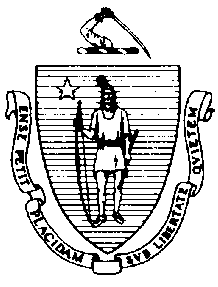 The Executive Office of Health and Human ServicesDepartment of Public HealthBureau of Environmental HealthCommunity Sanitation Program180 Beaman Street, West Boylston, MA 01583Phone: 508-792-7880 Fax: 508-792-7706TTY: 508-835-9796March 2, 2017Steven Silva, SuperintendentSouza-Baranowski Correctional CenterP.O. Box 8000Shirley, MA 01464Re: Facility Inspection – Souza-Baranowski Correctional Center, ShirleyDear Superintendent Silva:In accordance with M.G.L. c. 111, §§ 5, 20, and 21, as well as Massachusetts Department of Public Health (Department) Regulations 105 CMR 451.000: Minimum Health and Sanitation Standards and Inspection Procedures for Correctional Facilities; 105 CMR 480.000: Storage and Disposal of Infectious or Physically Dangerous Medical or Biological Waste (State Sanitary Code, Chapter VIII); 105 CMR 590.000: Minimum Sanitation Standards for Food Establishments (State Sanitary Code Chapter X); the 1999 Food Code; 105 CMR 520.000 Labeling; and 105 CMR 205.000 Minimum Standards Governing Medical Records and the Conduct of Physical Examinations in Correctional Facilities; I conducted an inspection of Souza-Baranowski Correctional Center on February 15, 16, 17, and 21, 2017 accompanied by 
Sergeant Jeff Bussiere, EHSO and John Pelletier, EHSO. Violations noted during the inspection are listed below including 195 repeat violations:HEALTH AND SAFETY VIOLATIONS(* indicates conditions documented on previous inspection reports)Entrance Area
Bubbler & Vending Machine105 CMR 451.353	Interior Maintenance: Bubbler dirtyFemale Bathroom # A1-10 105 CMR 451.123	Maintenance: Wall dirty behind handwash sink # 1-5105 CMR 451.123	Maintenance: Toilet stall generally dirty in stall # 1, 2, 4, and 5105 CMR 451.123	Maintenance: Door at entrance to bathroom dirtyMale Bathroom # A1-9105 CMR 451.123	Maintenance: Handicap stall generally dirty105 CMR 451.123	Maintenance: Wall dirty behind handwash sink # 1, 2, and 3Janitor’s Closet # A1-11105 CMR 451.353	Interior Maintenance: Wet mop stored in bucketReception AreaNo Violations Noted1st FloorFemale Bathroom # A1-31	No Violations NotedJanitor’s Closet # A1-43	No Violations NotedMale Locker Room # A1-32105 CMR 451.123	Maintenance: Toilet stall partitions rusted105 CMR 451.123	Maintenance: Light out Administration Area # A2-62nd FloorKitchenette	No Violations NotedFemale Bathroom # A2-22	No Violations Noted Male Bathroom # A2-21	No Violations NotedOffices	No Violations NotedStorage Closet # A2-29	No Violations NotedMale Bathroom # A2–48105 CMR 451.110(A)	Hygiene Supplies at Toilet and Handwash Sink: No paper towels at handwash sinkFemale Locker Room # A2-44105 CMR 451.123	Maintenance: Ceiling vent dusty in shower # 3Hallway Bubbler	No Violations NotedJanitor’s Closet # A2-32	No Violations NotedWeight Room # A2-37	No Violations NotedOuter Control # A1-16General Bathroom # A1-17	No Violations NotedSharps Storage Closet # A1-15	No Violations NotedVisiting AreaControl Area	No Violations NotedNon-Contact Visiting Area # B1-22	No Violations NotedInmate Bathroom Area105 CMR 451.126	Water Supply: No hot water supplied to handwash sink 105 CMR 451.123	Maintenance: Handwash sink dirty105 CMR 451.123	Maintenance: Toilet dirty105 CMR 451.123	Maintenance: Debris observed on floor around toilet105 CMR 451.123	Maintenance: Soap dispenser brokenContact Area	No Violations NotedBathrooms	No Violations NotedRoom # B1-7105 CMR 451.200	Food Storage, Preparation and Service: Food storage not in compliance with 
105 CMR 590.000, refrigerator gasket damagedJanitor’s Closet # B1-12105 CMR 451.353*	Interior Maintenance: Wet mop stored in bucketInner Control # B1-1B105 CMR 451.353*	Interior Maintenance: Floor tiles damagedBathroom # B1-39105 CMR 451.123*	Maintenance: Hand dryer out-of-order105 CMR 451.123	Maintenance: Ceiling vent dustyOperations AreaFemale Bathroom # B1-48 	No Violations NotedMale Bathroom # B-49	No Violations NotedJanitor’s Closet # B1-43	No Violations NotedKitchenette	No Violations Noted Janitor’s Closet # B1-15105 CMR 451.353	Interior Maintenance: Wet mop stored on the groundMain KitchenInmate Dining AreaFC 3-304.14(B)(2)*	Preventing Contamination from Linens: Wet cloth not stored in sanitizer bucketFC 7-102.11	Poisonous or Toxic Materials; Working Containers: Working containers of poisonous or toxic materials must be clearly labeled with common nameTray Washing Room FC 6-501.11*	Maintenance and Operation; Repairing: Facility not in good repair, floor surface damagedFC 6-501.11*	Maintenance and Operation; Repairing: Facility not in good repair, baseboard paint damaged near warewash machineFC 6-501.11	Maintenance and Operation; Repairing: Facility not in good repair, wall paint damagedFC 6-301.12*	Numbers and Capacity; Handwashing Facilities: No hand drying method available at handwashing sink, no paper towels at handwash sinkFC 4-502.11(C)	Maintenance and Operation, Temperature: Temperature measuring devices not calibrated properly, warewash final rinse temperature gauge not calibrated properlyFC 2-402.11	Hygienic Practices; Hair Restraints: Food service personnel not wearing appropriate hair restraints, hair nets missingFC 5-205.15(B)	Plumbing System, Operations and Maintenance: Plumbing system not maintained in good repair, faucet # 2 leaking on 3-bay sinkNorth Side Serving	FC 4-501.11(B)	Maintenance and Operation, Equipment: Equipment components not maintained in a 	state of good repair, gaskets damaged on 2-door warmerFC 3-501.16(A)	Limitation of Growth of Organisms, Temperature and Time Control: Potentially hazardous food not held at the proper hot holding temperature, meat sauce temperature recorded at 112°FFC 6-501.11*	Maintenance and Operation; Repairing: Facility not in good repair, floor surface damagedFC 5-205.15(B)	Plumbing System, Operations and Maintenance: Plumbing system not maintained in good repair, faucet leaking on single bay sinkSouth Side ServingFC 4-501.11(B)*	Maintenance and Operation, Equipment: Equipment components not maintained in a 	state of good repair, gasket damaged on 2-door cooler and warmerFC 4-601.11(c)	Cleaning of Equipment and Utensils, Objective: Nonfood contact surface dirty, debris observed on interior of 2-door cooler and warmerFC 3-501.16(A)	Limitation of Growth of Organisms, Temperature and Time Control: Potentially hazardous food not held at the proper hot holding temperature, meat sauce temperature recorded at 115°FPot Washing AreaFC 5-205.15(B)	Plumbing System, Operations and Maintenance: Plumbing system not maintained in good repair, sanitizing basin of 3-bay sink leakingFC 5-205.15(B)	Plumbing System, Operations and Maintenance: Plumbing system not maintained in good repair, faucet # 2 leaking on 3-bay sinkFC 6-501.11*	Maintenance and Operation; Repairing: Facility not in good repair, floor surface damagedFC 6-501.12(A)	Maintenance and Operation; Cleaning: Facility not cleaned properly, food debris observed on floor under shelving unitsFC 4-903.11(B)(1)	Protection of Clean Items, Storing: Pots and pans not stored in a inverted positionKitchen Cook AreaFC 6-501.11*	Maintenance and Operation; Repairing: Facility not in good repair, floor surface damaged near set of 3 kettlesFC 4-501.11(A)	Maintenance and Operation, Equipment: Equipment not maintained in a state of good 	repair, kettle # 1 handle damagedFC 5-205.15(B)	Plumbing System, Operations and Maintenance: Plumbing system not maintained in good repair, kettle # 1 leakingBakeryFC 6-501.16			Maintenance and Operation; Cleaning: Wet mop stored in bucketBakery Dry StorageNo Violations NotedDry Storage for Kitchen # C1-66	No Violations NotedMeat Cooler # C1-64	No Violations NotedProduce Cooler # C1-63FC 6-501.11	Maintenance and Operation; Repairing: Facility not in good repair, 1 light not workingLeft Over Cooler # C1-67	No Violations NotedDairy Cooler # C1-62FC 4-501.11(A)	Maintenance and Operation, Equipment: Equipment not maintained in a state of good 	repair, wall damaged under ventilation fanPrep Tables (near potato peeler)FC 6-501.12(A)	Maintenance and Operation; Cleaning: Facility not cleaned properly, wall dirty behind potato peelerFC 6-501.11	Maintenance and Operation; Repairing: Facility not in good repair, pipe insulation damaged behind potato peelerOffice # C1-49	No Violations NotedOffice # C1-52FC 3-305.11(A)(3)*	Preventing Contamination from Premises: Food stored in an inappropriate location, 	food stored less than 6 inches from the floorFC 3-304.12(A)	Preventing Contamination from Utensils: Service utensils handle stored below the 	food and container line, scoop stored inside salt bucketFood Director’s Office105 CMR 590.009(G)(3)(b)(1)	Special Requirements: Food Allergen Awareness Training, no prominently posted food allergen awareness training certificateJanitor’s Closet # C1-51	No Violations NotedStaff Bathroom/Locker Room # C1-55FC 7-102.11	Poisonous or Toxic Materials; Working Containers: Working containers of poisonous	or toxic materials must be clearly labeled with common nameInmate Bathroom # C-59	Unable to Inspect – In UseStaff Bathroom	Did Not Inspect – No Longer in UseIce MachineFC 6-501.11	Maintenance and Operation; Repairing: Facility not in good repair, ceiling damaged above ice machineCulinary # D1-36Dry Goods # D1-41	No Violations NotedKitchen FC 6-501.11*	Maintenance and Operation; Repairing: Facility not in good repair, floor surface damaged near kettleJanitor’s Closet # DG-44	No Violations NotedDishwasher Area # DG-37FC 6-501.11*	Maintenance and Operation; Repairing: Facility not in good repair, floor surface damaged near warewash machineServing Line # D1-36AFC 6-501.11*	Maintenance and Operation; Repairing: Facility not in good repair, floor surface damagedStaff Dining Area # D1-25	No Violations NotedMale Staff Locker Room # D1-27	No Violations NotedFemale Staff Locker Room # D1-31	No Violations NotedJanitor’s Closet # D1-26	No Violations NotedGym Area # D1-15Control105 CMR 451.200	Food Storage, Preparation and Service: Food storage not in compliance with 
105 CMR 590.000, silverware left uncoveredJanitor’s Closet # D1-24	No Violations NotedInmate Bathroom # D1-23  105 CMR 451.126*	Water Supply: No hot water supplied to handwash sink105 CMR 451.123	Maintenance: Ceiling vent dustySouth Gym # D1-17	No Violations NotedBubbler	No Violations NotedRoom # D1-21	No Violations NotedRoom # D1-20105 CMR 451.353	Interior Maintenance: Ceiling vent dustyStaff Office # D1-19105 CMR 451.353	Interior Maintenance: Ceiling vent dustyJanitor’s Closet # D1-22105 CMR 451.353	Interior Maintenance: Wet mop stored in bucketRoom # D1-21	No Violations NotedStorage Room # D1-18	No Violations NotedNorth Gym # D1-13	No Violations NotedBubbler	No Violations NotedStorage Room # D1-14	No Violations NotedWeight Room # D1-11Bubbler105 CMR 451.353*	Interior Maintenance: Floor and wall dirty around bubblerExercise Equipment	No Violations NotedLaundry # D1-5ALaundry Machines105 CMR 451.130*	Plumbing: Plumbing not maintained in good repair, washing machine drain not draining effectively 105 CMR 451.353	Interior Maintenance: Standing water observed behind all washing machines105 CMR 451.353*	Interior Maintenance: Side paneling on all washing machines rustedInmate Bathroom # D1-7105 CMR 451.110(B)	Hygiene Supplies at Toilet and Handwash Sink: No waste receptacle at handwash sinkStaff Bathroom # D1-9 	No Violations NotedSupply # D1-5B	Unable to Inspect - LockedOffice # D1-8105 CMR 451.200	Unable to Inspect - LockedJanitor’s Closet # D1-46105 CMR 451.353*	Interior Maintenance: Wet mop stored in bucketBarber Shop/VOC EdOffice # C1-40105 CMR 451.200	Food Storage, Preparation and Service: Food preparation not in compliance with 
105 CMR 590.000, interior of microwave oven dirtyFemale Bathroom # C1-37105 CMR 451.126	Hot Water: Hot water temperature recorded at 800F at handwash sinkMale Bathroom # C1-38105 CMR 451.126	Hot Water: Hot water temperature recorded at 800F at handwash sinkComputer Room # C1-34	No Violations NotedComputer Room Bathroom 105 CMR 451.117	Toilet Fixtures: Toilet fixture dirtyComputer Room Storage Closet # C1-35	No Violations NotedBarber Shop # C1-27	No Violations NotedStorage Room # C1-29 (in Barber Shop)	No Violations NotedTrades # C1-21	No Violations NotedStorage Closet # C1-23 (in Trades)	No Violations NotedJanitor’s Closet # C1-25	No Violations NotedInmate Bathroom # C1-26105 CMR 451.110(B)	Hygiene Supplies at Toilet and Handwash Sink: No waste receptacle at handwash sinkR.T.U. Classrooms # C1-35	No Violations NotedChemical Storage # C1-31	No Violations NotedInmate Bathroom Area	No Violations NotedTraining Room # C1-6105 CMR 451.200	Food Storage, Preparation and Service: Food storage not in compliance with 
105 CMR 590.000, uncovered silverware105 CMR 451.200	Food Storage, Preparation and Service: Food storage not in compliance with 
105 CMR 590.000, vending machine # 2 out-of-orderJanitor’s Closet # C1-9	No Violations NotedOffice # C1-8	No Violations NotedInmate Bathroom # C1-11105 CMR 451.110(A)	Hygiene Supplies at Toilet and Handwash Sink: No soap at handwash sinkStaff Bathroom # C1-10	No Violations NotedInside WarehouseDry Goods # DG-71FC 3-302.11(A)(4)	Preventing Food and Ingredient Contamination: Preventing cross contamination, food not appropriately covered, bag of pancake mix not appropriately coveredChemical Storage # DG-67FC 4-903.11(A)(3)	Protection of Clean Items, Storing: Linens not stored at least 6 inches above the floorFreezer # DG-69	No Violations NotedRefrigerator and Meat FreezerFC 6-501.12(A)*	Maintenance and Operation; Cleaning: Facility not cleaned properly, debris observed on floor of meat freezerFC 6-501.11	Maintenance and Operation; Repairing: Facility not in good repair, light out at entranceFC 6-501.14	Maintenance and Operation; Cleaning: Ventilation Systems, wall vents dusty in refrigeratorSatellite KitchenFC 5-205.15(B)	Plumbing System, Operations and Maintenance: Plumbing system not maintained in 	good repair, sink leakingBooking/Property # D6-74AStorage Room # DG-24	No Violations NotedFemale Bathroom # DG-60	No Violations NotedMale Bathroom # DG-59105 CMR 451.126	Hot Water: Hot water temperature recorded at 1400F at handwash sinkJanitor’s Closet # DG-62 	No Violations NotedCell # DG-63	No Violations NotedCell # DG-64105 CMR 451.123	Maintenance: Handwash sink dirtyGroup Holding # DG-65105 CMR 451.130	Plumbing: Plumbing not maintained in good repair, toilet leaking105 CMR 451.353	Interior Maintenance: Floor dirty around toiletProcessing	No Violations NotedControl105 CMR 451.353*	Interior Maintenance: Floor tiles damagedAdmin Group # DG-32	No Violations NotedAdm. 1 # DG-34	No Violations NotedBreak Area # DG-36105 CMR 451.353*	Interior Maintenance: Floor dirtyStorage # DG-53	No Violations NotedRoom # DG-37	No Violations NotedRoom # DG-38	No Violations NotedStorage # DG-51	No Violations NotedProtocol Room # DG-50	Unable to Inspect – LockedLaundry # DG-40105 CMR 451.353	Interior Maintenance: Ceiling water damagedLaundry Room # DG-39	No Violations NotedAdm. 2 # DG-41105 CMR 451.140*	Adequate Ventilation: Inadequate ventilation, ceiling vent blocked with toilet paperAdm. 3 # DG-42	No Violations NotedProperty Room Annex # DG-43 	No Violations NotedRoom # DG-44A	No Violations NotedProperty Room # DG-46	No Violations NotedRoom # DG-45	No Violations NotedMale Bathroom # DG-49	No Violations NotedFemale Staff Bathroom # DG-48	No Violations NotedJanitor’s Closet # DG-47	No Violations NotedTrash Dock # DG-22BHallway Area	No Violations NotedCan Storage Area # DG-26	No Violations NotedRefrigerated Garbage # DG-25	Unable to Inspect – LockedDumpster Area	No Violations NotedLoading Dock	No Violations NotedIndustries # CG-10	Unable to Inspect – ClosedMaintenance # CG-13Offices	No Violations NotedFemale Bathroom/Locker # CG-25	No Violations NotedMale Bathroom/Locker # CG-24105 CMR 451.123	Maintenance: Urinal dirtyElectrical Room # CG-18	No Violations NotedBubbler	No Violations NotedElectrician’s Office # C6-23	Unable to Inspect - LockedJanitor’s Closet # C6-28	No Violations NotedKitchenette105 CMR 451.353	Interior Maintenance: Sink dirtyRecords and Classifications # C2-14ABreak Room # C2-49	No Violations NotedRecords Area	No Violations NotedOffices	No Violations NotedStorage Closet # C2-34	No Violations NotedCommon Area		No Violations NotedJanitor’s Closet # C2-35	No Violations NotedMale Bathroom # C2-42	No Violations NotedFemale Bathroom # C2-41	No Violations NotedSpectrum # C2-15CJanitor’s Closet # C2-24	No Violations NotedMale Bathroom # C2-27	No Violations NotedFemale Bathroom # C2-26	No Violations NotedStorage Closet # C2-34	No Violations NotedOffices/Classrooms	No Violations NotedInmate Bathroom # C2-25105 CMR 451.110(B)	Hygiene Supplies at Toilet and Handwash Sink: No waste receptacle at handwash sinkSchool/Library # C2-84Classroom # C2-85	No Violations NotedClassroom # C2-79	No Violations NotedMale Bathroom # C2-77	No Violations NotedFemale Bathroom # C2-76	No Violations NotedOffice Area # C2-58105 CMR 451.200	Food Storage, Preparation and Service: Food storage not in compliance with 
105 CMR 590.000, no functioning thermometer in refrigerator in office # C2-59Library # C2-67A	No Violations NotedInmate Bathroom # C2-75	No Violations NotedRoom # C2-74	No Violations NotedInmate Bathroom # C2-66	No Violations NotedJanitor’s Closet # C2-65	No Violations NotedInmate Bathroom # C2-64	No Violations NotedRoom # C2-63	No Violations NotedStaff Room # C2-62	No Violations NotedRoom # C2-61105 CMR 451.200*	Food Storage, Preparation and Service: Food storage not in compliance with 
105 CMR 590.000, excessive ice buildup in freezerH.S.U.H.S.U. OutpatientTrauma Room # B2-15	No Violations NotedBoss Chair # B2-41No Violations NotedWaiting Area # B2-36No Violations NotedStaff Bathroom # B2-90	No Violations NotedControl Desk105 CMR 451.200*	Food Storage, Preparation and Service: Food storage not in compliance with 
105 CMR 590.000, utensils not stored with handles upDental Room # B2-5	No Violations NotedExam Room (Lab) # B2-26	No Violations NotedExam Room (1) # B2-25Unable to Inspect – In UseExam Room (2) # B2-23105 CMR 451.110(A)		Hygiene Supplies at Toilet and Handwash Sink: No paper towels at handwash sinkExam Room (3) # B2-22105 CMR 451.110(B)*	Hygiene Supplies at Toilet and Handwash Sink: No waste receptacle at handwash sinkOptometry Exam Room # B2-21	No Violations NotedTelephone Conference Room # B2-20	No Violations NotedInmate Bathroom # B2-17No Violations NotedPT Room # B2-30105 CMR 451.110(A)*	Hygiene Supplies at Toilet and Handwash Sink: No paper towels at handwash sink X-Ray Room # B2-10105 CMR 451.123*	Maintenance: Toilet bowl and handwash sink rusted105 CMR 451.353*	Interior Maintenance: Floor tiles damaged around floor drain in back room105 CMR 451.353*	Interior Maintenance: Floor dirty around floor drain in back room Holding Room # B2-2	No Violations NotedHolding Room # B2-3	Unable to Inspect – In UseMental Health Room # B2-28	No Violations NotedOffice # B2-19105 CMR 451.140*	Adequate Ventilation: Inadequate ventilation, ceiling vent blockedOffice # B2-4No Violations NotedCloset # B2-18No Violations NotedOffice # B2-13No Violations NotedH.S.U. InpatientJanitor’s Closet # B2-64	No Violations NotedIsolation Pod # B2-83No Violations NotedIsolation Room # B2-84No Violations NotedIsolation Room # B2-85No Violations NotedCell # B2-78No Violations NotedCell # B2-77No Violations NotedCell # B2-76105 CMR 451.123	Maintenance: Toilet rusted105 CMR 451.140	Adequate Ventilation: Inadequate ventilation, ceiling vent blockedCell # B2-92No Violations NotedCell # B2-88No Violations NotedCell # B2-87	No Violations NotedCell # B2-86	No Violations NotedLinen Storage Room # B2-56	No Violations NotedShower # B2-62	No Violations NotedShower # B2-63	No Violations NotedCell # B2-68No Violations NotedCell # B2-67105 CMR 451.140	Adequate Ventilation: Inadequate ventilation, ceiling vent blocked105 CMR 451.353	Interior Maintenance: Debris observed on floorCell # B2-66No Violations NotedCell # B2-75	No Violations NotedCell # B2-74105 CMR 451.140*	Adequate Ventilation: Inadequate ventilation, ceiling vent blocked with toilet paperCell # B2-73No Violations NotedCell # B2-72105 CMR 451.353	Interior Maintenance: Ceiling vent dustyJanitor’s Room # B2-50No Violations NotedIsolation Pod # B2-69		Unable to Inspect Shower – In UseNo Violations NotedIsolation Room # B2-70		Unable to Inspect Shower – In UseNo Violations NotedIsolation Room # B2-71No Violations NotedOffice # B2-49No Violations NotedStorage # B2-50No Violations NotedStorage # B2-59	No Violations NotedBack Control Desk105 CMR 480.400(C)	Shipping Papers: Generator was not maintaining copy of all shipping papers with 
record-keeping log for at least 375 daysKitchen Area # B2-81A105 CMR 451.200	Food Storage, Preparation and Service: Food storage not in compliance with 
105 CMR 590.000, utensils not stored with handles up105 CMR 451.200	Food Storage, Preparation and Service: Food storage not in compliance with 
105 CMR 590.000, excessive ice buildup in freezerStaff Restroom # B2-60No Violations NotedOffice # B2-57No Violations NotedShower # B2-61	No Violations NotedMedical Supplies # B2-58105 CMR 451.110(A)	Hygiene Supplies at Toilet and Handwash Sink: No paper towels at handwash sink Storage # B2-56ANo Violations NotedElectrical/Storage Closet # B2-16105 CMR 451.200	Food Storage, Preparation and Service: Food storage not in compliance with 
105 CMR 590.000, food inappropriately stored within mechanical room105 CMR 451.200	Food Storage, Preparation and Service: Food storage not in compliance with 
105 CMR 590.000, silverware left uncoveredBio-Hazard # B2-80No Violations NotedStorage # B2-79	No Violations NotedMedical Office AreaOffice # B2-48No Violations NotedBreak Room # B2-8105 CMR 451.200	Food Storage, Preparation and Service: Food preparation not in compliance with 
105 CMR 590.000, interior of microwave oven dirty105 CMR 451.200	Food Storage, Preparation and Service: Food storage not in compliance with 
105 CMR 590.000, refrigerator shelf damagedPharmacy # B2-31Unable to Inspect - LockedConference Room # B2-52Unable to Inspect – In UseMedical Records # B2-53No Violations NotedElectrical Room # B2-47No Violations NotedOffice # B2-46No Violations NotedOffice # B2-45No Violations NotedOffice # B2-43No Violations NotedJanitor # B2-91105 CMR 451.353*		Interior Maintenance: Wall damaged behind slop sinkOffice # B2-42No Violations NotedOffice # B2-40No Violations NotedMale Bathroom # B2-32No Violations NotedFemale Bathroom # B2-33No Violations NotedOffice # B2-39No Violations NotedOffice # B2-24105 CMR 451.200	Food Storage, Preparation and Service: Food preparation not in compliance with 
105 CMR 590.000, interior of microwave oven dirtyChapel # C2-9Inmate Bathroom # C2-8105 CMR 451.126*	Water Supply: No hot water supplied to handwash sinkStorage Closet # C2-7105 CMR 451.353	Interior Maintenance: Wet mop stored in bucketOffice # C2-90 & C2-11No Violations NotedCatholic Church # C2-9No Violations NotedMosque # C2-87Inmate Bathroom105 CMR 451.126	Hot Water: Hot water temperature recorded at 900FRoom # C2-6	Unable to Inspect - LockedRoom # C2-10105 CMR 451.353	Interior Maintenance: Ceiling water damagedPrayer Area # C2-88	No Violations NotedNorth STP # M-F2-19105 CMR 451.320*	Cell Size: Inadequate floor space in all cellsOffice	No Violations NotedStorage Room # F2-6	No Violations NotedMale Bathroom # F2-21	No Violations NotedFemale Bathroom # F2-20	No Violations NotedMulti-Purpose Room # F2-7	No Violations NotedJanitor’s Closet # F2-19	No Violations NotedKitchen Area # F2-8105 CMR 451.353	Interior Maintenance: Sink dirtyVisits HallwayStaff Bathroom # F2-24	No Violations NotedControl # F2-16105 CMR 451.353*	Interior Maintenance: Floor tiles damagedStaff Bathroom in Control # F2-17105 CMR 451.110(A)	Hygiene Supplies at Toilet and Handwash Sink: No toilet paper in bathroomRecreation Deck # F2-10A	No Violations NotedStorage # F2-26	No Violations NotedCell Block STP # 106 and 107Staff Office # F2-M105	No Violations NotedCells105 CMR 451.353	Interior Maintenance: Wall paint damaged in cell # M1-03105 CMR 451.353	Interior Maintenance: Ceiling and walls dirty in cell # L3-08Showers # M3 & S1-S4105 CMR 451.123*	Maintenance: Drain flies observed in shower # S4105 CMR 451.123	Maintenance: Drain flies observed in shower # S2 and S3105 CMR 451.123*	Maintenance: Floor epoxy damaged in shower # S4105 CMR 451.123	Maintenance: Wall paint damaged in shower # S1, S2, and S4105 CMR 451.123*	Maintenance: Baseboard damaged in shower # S1105 CMR 451.123*	Maintenance: Soap scum on floor in shower # S1, S2, and S3105 CMR 451.123	Maintenance: Soap scum on bench in shower # S3Janitor’s Closet # F2-M103105 CMR 451.353	Interior Maintenance: Wet mop stored in bucketNorth S.M.U. # F2-L100Rec Deck	No Violations NotedStorage Cages # 1 & 2	No Violations NotedNurse’s Station 	No Violations NotedJanitor’s Closet	No Violations NotedCells105 CMR 451.103	Mattresses: Mattress damaged in cell # L3-19105 CMR 451.101	Blankets: Blanket damaged in cell # L3-21105 CMR 451.353	Interior Maintenance: Wall damaged near bed supports in cell # L3-27Showers105 CMR 451.130*	Hot Water: Shower water temperature recorded at 1200F in shower # L3-S1105 CMR 451.123*	Maintenance: Floor paint damaged in shower # L3-S2, L3-S3, and L3-S4105 CMR 451.123*	Maintenance: Wall paint damaged in shower # L3-S1 and L3-S3105 CMR 451.123	Maintenance: Baseboard damaged in shower # L3-S4105 CMR 451.123	Maintenance: Drain flies observed in shower # L3-S1 and L3-S3105 CMR 451.123	Maintenance: Soap scum on floor in shower # L3-S2 and L3-S4105 CMR 451.123	Maintenance: Soap scum observed on bench in shower # L3-S2105 CMR 451.123	Maintenance: Soap scum on walls in shower # L3-S4L2-M2 Pod # F1-20ANurse Protocol Room # F1-24	Unable to Inspect - LockedMale Bathroom # F1-31	No Violations NotedFemale Bathroom	No Violations NotedRoom # F1-28	No Violations NotedL2 Cell Block # F1-L111105 CMR 451.320*	Cell Size: Inadequate floor space in all cellsStorage # F1-L100	No Violations NotedJanitor’s Closet 	No Violations NotedStaff Bathroom105 CMR 451.126	Hot Water: Hot water temperature recorded at 1400F at handwash sinkRecreation Deck	No Violations NotedMed Room # F1-108 	No Violations NotedBubbler	No Violations NotedCells105 CMR 451.353	Interior Maintenance: Wall damaged around bed support in cell # L2-14 and L2-15Showers105 CMR 451.123*	Maintenance: Wall paint peeling in shower # 1-8105 CMR 451.123*	Maintenance: Ceiling paint damaged in shower # 5 and 8105 CMR 451.123*	Maintenance: Hole in ceiling in shower # 7105 CMR 451.123	Maintenance: Floor surface damaged in shower # 3, 5, and 7105 CMR 451.130	Hot Water: Shower water temperature recorded at 1400F in shower # 4105 CMR 451.123	Maintenance: Drain flies observed in shower # 8105 CMR 451.123	Maintenance: Soap scum on floor in shower # 1105 CMR 451.123	Maintenance: Walls dirty in shower # 3M2 Cell Block # F1-M111105 CMR 451.320	Cell Size: Inadequate floor space in all cellsStaff Desk	No Violations NotedStaff Bathroom	No Violations NotedJanitor’s Closet 	No Violations NotedMed Room 	No Violations NotedRecreation Deck	No Violations NotedBubbler	No Violations NotedStorage Room	No Violations NotedCells105 CMR 451.353	Interior Maintenance: Low light setting not functioning in cell # M2-26Showers105 CMR 451.123	Maintenance: Floor surface damaged in shower # 1, 2, 6, and 8105 CMR 451.123	Maintenance: Wall paint damaged in shower # 1-8105 CMR 451.123	Maintenance: Ceiling damaged in shower # 1105 CMR 451.123	Maintenance: Black substance on walls in shower # 2 and 8105 CMR 451.123	Maintenance: Floor dirty in shower # 6 and 8105 CMR 451.130	Hot Water: Shower water temperature recorded at 1200F in shower # 7105 CMR 451.123	Maintenance: Handicap bench not secured to floor in shower # 3N2-P2 Pod # F1-8Room # F1-13	No Violations NotedFemale Bathroom # F1-16105 CMR 451.126	Hot Water: Hot water temperature recorded at 1400F at handwash sinkMale Bathroom # F1-15105 CMR 451.123	Maintenance: Ceiling vent dusty Offices	No Violations NotedNurse’s Station # F1-9	Unable to Inspect – LockedJanitor’s Closet 105 CMR 451.130	Plumbing: Plumbing not maintained in good repair, backflow preventer leakingN2 Cell Block # F1-N111105 CMR 451.320*	Cell Size: Inadequate floor space in all cellsStorage # F1-107105 CMR 451.353	Interior Maintenance: Ceiling vent dustyMed Room 	No Violations NotedJanitor’s Closet # F1-N105	No Violations NotedStaff Bathroom # F1-106105 CMR 451.126	Hot Water: Hot water temperature recorded at 1400F at handwash sinkStaff Work Station105 CMR 451.200	Food Storage, Preparation and Service: Food preparation not in compliance with 
105 CMR 590.000, interior of microwave oven dirtyRecreation Deck 	No Violations NotedBubbler	No Violations NotedCells105 CMR 451.103	Mattresses: Mattress damaged in cell # N2-19105 CMR 451.124	Water Supply: Insufficient hot water supply in quantity and pressure at handwash sink in cell # N2-22Showers # S1-8105 CMR 451.123*	Maintenance: Wall paint peeling in shower # 1-8105 CMR 451.123	Maintenance: Baseboard damaged in shower # 8105 CMR 451.123*	Maintenance: Ceiling paint damaged in shower # 1, 3, and 5105 CMR 451.123	Maintenance: Ceiling paint damaged in shower # 2, 4, and 7105 CMR 451.123*	Maintenance: Floor surface damaged in shower # 1, 4, 5, and 7105 CMR 451.123	Maintenance: Floor surface damaged in shower # 6 and 8105 CMR 451.123	Maintenance: Drain flies observed in shower # 2, 4, and 7105 CMR 451.130	Hot Water: Shower water temperature recorded at 1300F in shower # 7P2 Cell Block # F1-P111105 CMR 451.320*	Cell Size: Inadequate floor space in all cellsMed Room	No Violations Noted Storage # F1-P108	No Violations Noted Janitor’s Closet # F1-105105 CMR 451.353	Interior Maintenance: Wet mop stored in bucketStaff Work Station	No Violations Noted Staff Bathroom # F1-106 	No Violations NotedRecreation Deck 	No Violations NotedBubbler	No Violations NotedCells	No Violations NotedShowers # P2 & S1-8	Unable to Inspect Shower # 3 – Not In Use105 CMR 451.123*	Maintenance: Wall paint peeling in shower # 1, 2, 4, 5, 6, 7, and 8105 CMR 451.123*	Maintenance: Floor surface damaged in shower # 2, 5, and 8105 CMR 451.123*	Maintenance: Baseboard damaged in shower # 2105 CMR 451.123	Maintenance: Baseboard damaged in shower # 1, 4, and 5105 CMR 451.123	Maintenance: Threshold damaged in shower # 2 and 4105 CMR 451.123	Maintenance: Black substance observed on walls in shower # 4 and 5105 CMR 451.123	Maintenance: Drain flies observed in shower # 6 and 7105 CMR 451.130*	Hot Water: Shower water temperature recorded at 1200FL1-M1 PodFemale Bathroom # FG-31	No Violations NotedMale Bathroom # FG-30	No Violations NotedOffice # FG-27	No Violations NotedStorage # FG-28	No Violations NotedNurse’s Station # FG-24	Unable to Inspect - LockedJanitor’s Closet # FG-22105 CMR 451.130	Plumbing: Plumbing not maintained in good repair, slop sink faucet corroded L1 Cell Block # FG-20A105 CMR 451.320*	Cell Size: Inadequate floor space in all cells105 CMR 451.353*	Interior Maintenance: Ceiling tiles water stainedMed Room # FG-L108	No Violations NotedJanitor’s Closet # FG-105	No Violations NotedStaff Bathroom # FG-L106105 CMR 451.123*	Maintenance: Floor damaged105 CMR 451.126	Hot Water: Hot water temperature recorded at 1400F at handwash sinkStaff Work Station	No Violations NotedRecreation Deck 	No Violations NotedBubbler	No Violations NotedCells	No Violations NotedShowers105 CMR 451.123*	Maintenance: Wall paint peeling in shower # 1, 2, 3, 4, 5, 6, and 7105 CMR 451.123	Maintenance: Black substance on walls in shower # 6 and 7105 CMR 451.123*	Maintenance: Floor surface damaged in shower # 1, 4, and 7105 CMR 451.123	Maintenance: Floor surface damaged in shower # 5 and 8105 CMR 451.123	Maintenance: Threshold damaged in shower # 4105 CMR 451.123*	Maintenance: Ceiling paint damaged in shower # 1, 3, and 6105 CMR 451.130*	Hot Water: Shower water temperature recorded at 800F in shower # 6105 CMR 451.123*	Maintenance: Water continually running in shower # 6105 CMR 451.123	Maintenance: Drain flies observed in shower # 1, 3, and 8105 CMR 451.123	Maintenance: Sprinkler encasement rusted in shower # 5M1 Cell Block # FG-M111105 CMR 451.320*	Cell Size: Inadequate floor space in all cellsStorage # FG-M108	No Violations NotedJanitor’s Closet # FG-M105105 CMR 451.353	Interior Maintenance: Wet mop stored in bucketStaff Bathroom # FG-M106 105 CMR 451.126	Hot Water: Hot water temperature recorded at 1350F at handwash sinkStaff Break Area105 CMR 451.200	Food Storage, Preparation and Service: Food storage not in compliance with 105 CMR 590.000, thermometer broken in refrigeratorStorage Room # FG-M107	No Violations NotedRecreation Deck 105 CMR 451.353	Interior Maintenance: Counter top damaged near the recreation deck doorwayBubbler	No Violations NotedCells105 CMR 451.353	Interior Maintenance: Wall paint damaged in cell # M1-18Showers # M1 & S1-8105 CMR 451.123*	Maintenance: Wall paint peeling in shower # 1, 2, 4, 6, 7, and 8105 CMR 451.123*	Maintenance: Ceiling paint peeling in shower # 2, 4, 6, and 8105 CMR 451.123*	Maintenance: Ceiling damaged in shower # 1105 CMR 451.123	Maintenance: Floor surface damaged in shower # 1 and 5105 CMR 451.123	Maintenance: Threshold damaged in shower # 8105 CMR 451.123	Maintenance: Soap scum observed on floor in shower # 1, 4, 6, and 8105 CMR 451.123	Maintenance: Baseboard damaged in shower # 1 and 5105 CMR 451.130*	Hot Water: Shower water temperature recorded at 1200F105 CMR 451.123	Maintenance: Shower # 3 and 5 out-of-orderN1-P1 PodOffice # G-12	No Violations NotedFemale Bathroom # G-16	No Violations NotedMale Bathroom # G-15105 CMR 451.123	Maintenance: Ceiling vent dusty Nurse’s Station # G-9	No Violations NotedJanitor’s Closet # G-7	No Violations NotedStorage Closet # FG-13	No Violations NotedN1 Cell Block # FG-N111105 CMR 451.320*	Cell Size: Inadequate floor space in all cells105 CMR 451.353*	Interior Maintenance: Ceiling vents dustyStorage # FG-N108	No Violations NotedMed Room # FG-107	No Violations NotedJanitor’s Closet # FG-N105105 CMR 451.130	Plumbing: Plumbing not maintained in good repair, slop sink faucet corroded 105 CMR 451.353	Interior Maintenance: Ceiling damagedStaff Area105 CMR 451.200	Food Storage, Preparation and Service: Food storage not in compliance with 
105 CMR 590.000, excessive ice buildup in freezerStaff Bathroom	No Violations NotedRecreation Deck 105 CMR 451.353	Interior Maintenance: Equipment padding damagedBubbler	No Violations NotedCells105 CMR 451.353	Interior Maintenance: Wall paint damaged in cell # N1-17Showers # S1-8105 CMR 451.123*	Maintenance: Wall paint peeling in shower # 1-8105 CMR 451.123*	Maintenance: Ceiling paint peeling in shower # 1, 3, 4, and 7105 CMR 451.123	Maintenance: Ceiling paint peeling in shower # 5 and 8105 CMR 451.123*	Maintenance: Floor surface damaged in shower # 5 and 8105 CMR 451.123	Maintenance: Soap scum on floor in shower # 2 and 7 105 CMR 451.123	Maintenance: Black substance observed on walls in shower # 3105 CMR 451.123	Maintenance: Sprinkler encasement rusted in shower # 1, 4, and 7105 CMR 451.123	Maintenance: Drain flies observed in shower # 3, 4, 5, 6, 7, and 8105 CMR 451.130	Hot Water: Shower water temperature recorded at 1200F in shower # 4105 CMR 451.123	Maintenance: Shower continually running in shower # 3P1 Cell Block # FG-P111	Unoccupied – Undergoing RepairsSouth S.M.U. (J3 & K3) Pod and ControlStorage # E2-6105 CMR 451.130	Plumbing: Plumbing not maintained in good repair, sink leakingOffice Hallway	No Violations NotedFemale Bathroom # E2-21	No Violations NotedMale Bathroom # E2-20	No Violations NotedStorage/Multi-Purpose Room # E2-7	No Violations NotedJanitor’s Closet # E2-19105 CMR 451.353	Interior Maintenance: Unlabeled chemical bottleKitchen # E2-8105 CMR 451.353*	Interior Maintenance: Floor surface damaged105 CMR 451.353	Interior Maintenance: Sink dirtyStaff Bathroom # E-24	No Violations NotedStorage Room # E2-26	No Violations NotedControl # E2-16105 CMR 451.353*	Interior Maintenance: Floor tiles damagedControl Bathroom 	No Violations NotedRecreation Decks (2)	No Violations Noted J3 South S.M.U. HallwayRecreation Deck	No Violations NotedNurse’s Station 	Unable to Inspect – LockedJanitor’s Closet # E2-J103	No Violations NotedJ3 South S.M.U. Cell BlockCells # E2-J106 Side105 CMR 451.353	Interior Maintenance: Wall paint damaged in cell # J3-19Cells # E2-J107 Side	No Violations NotedShowers # S1-8105 CMR 451.123	Maintenance: Floor surface damaged in shower # 3105 CMR 451.123	Maintenance: Wall paint damaged in shower # 1, 2, and 3105 CMR 451.123	Maintenance: Baseboard damaged in shower # 4105 CMR 451.123	Maintenance: Ceiling paint damaged in shower # 3105 CMR 451.123	Maintenance: Drain flies observed in shower # 1 and 4105 CMR 451.123	Maintenance: Soap scum observed on floor in shower # 1, 2, 3, and 4105 CMR 451.123	Maintenance: Walls dirty in shower # 2 and 3K3 South S.M.U. Hallway # KE2-10BJanitor’s Closet # E2-K103	No Violations NotedHolding Cell # E2-25	No Violations NotedInterview Room # E2-14	No Violations NotedNurse’s Station # E1-5	Unable to Inspect - LockedK3 South S.M.U. Cell BlockCells 	No Violations NotedShowers # K3 & S1-4105 CMR 451.123	Maintenance: Wall paint damaged in shower # 1, 2, 3, and 4105 CMR 451.123	Maintenance: Walls dirty in shower # 1, 2, 3, and 4105 CMR 451.123	Maintenance: Soap scum observed on floor in shower # 1, 3, and 4105 CMR 451.123	Maintenance: Drain flies observed in shower # 1, 2, 3, and 4105 CMR 451.123	Maintenance: Soap scum observed on bench in shower # 3G2-H2 Pod SouthStorage Closet # E1-13	No Violations NotedJanitor’s Closet # E1-7	No Violations NotedMale Bathroom # E1-15	No Violations NotedFemale Bathroom # E1-16	No Violations NotedOffice E1-8105 CMR 451.200	Food Storage, Preparation and Service: Food storage not in compliance with 
105 CMR 590.000, uncovered silverwareNurse’s Station # E1-9	Unable to Inspect - LockedG2 Cell Block # G111 105 CMR 451.320*	Cell Size: Inadequate floor space in all cellsStorage Room # E1-G105	No Violations NotedMed Room # E1-G108	No Violations NotedJanitor’s Closet 	No Violations Noted	Staff Bathroom105 CMR 451.126*	Hot Water: Hot water temperature recorded at 1400FRecreation Deck 	No Violations NotedBubbler105 CMR 451.353	Interior Maintenance: Bubbler dirtyCells105 CMR 451.353*	Interior Maintenance: Wall paint damaged in cell # G2-06 105 CMR 451.353	Interior Maintenance: Wall paint damaged in cell # G2-39105 CMR 451.353	Interior Maintenance: Ceiling leaking in cell # G2-11105 CMR 451.353	Interior Maintenance: Ceiling leaking outside cell # G2-49Showers # G2-S1-8	105 CMR 451.123*	Maintenance: Wall paint damaged in shower # 2 and 5105 CMR 451.123	Maintenance: Wall paint damaged in shower # 1, 3, 4, 6, and 7105 CMR 451.123	Maintenance: Floor surface damaged in shower # 1 and 5105 CMR 451.123	Maintenance: Ceiling damaged in shower # 4105 CMR 451.123	Maintenance: Black substance observed on floor and baseboard in shower # 3 and 7105 CMR 451.123	Maintenance: Wall rust stained in shower # 1105 CMR 451.123	Maintenance: Drain flies observed in shower # 5105 CMR 451.130	Hot Water: Shower water temperature recorded at 1200F in shower # 4105 CMR 451.123	Maintenance: Light out in shower # 8H2 Cell Block # E1-H111105 CMR 451.320*	Cell Size: Inadequate floor space in all cellsStorage # E1-H107	No Violations NotedMed Room # E1-H108 	No Violations NotedJanitor’s Closet # E1-H105105 CMR 451.353	Interior Maintenance: Mold observed around slop sinkStaff Bathroom # E1-H106	Unable to Inspect – In UseStaff Break Area	No Violations NotedRecreation Deck 	No Violations NotedBubbler	No Violations NotedCells	No Violations NotedShowers # H2 S1-8	Unable to Inspect Shower # 1 – In Use105 CMR 451.123*	Maintenance: Wall epoxy damaged in shower # 2, 5, 6, and 8105 CMR 451.123	Maintenance: Soap scum observed on floor in shower # 3 and 6105 CMR 451.130	Hot Water: Shower water temperature recorded at 1200FJ2-K2 Pod # E1-5111Closet # E1-28	No Violations NotedFemale Bathrooms # E1-30	No Violations NotedMale Bathroom # E1-31	No Violations NotedOffices # E1-23	No Violations NotedJanitor Closet # E1-22105 CMR 451.130	Plumbing: Plumbing not maintained in good repair, drain cover not secured to slop sinkNurse’s Station 	Unable to Inspect - LockedJ2 Cell Block	Did Not Inspect - Unoccupied K2 Cell Block # E1-K1105 CMR 451.320*	Cell Size: Inadequate floor space in all cellsMed Room # E1-K108	No Violations NotedCommon Area	No Violations NotedStorage # E1-K107	No Violations NotedJanitor’s Closet # E1-K105	No Violations NotedStaff Area105 CMR 451.200	Food Storage, Preparation and Service: Food preparation not in compliance with 105 CMR 590.000, interior of microwave oven dirtyStaff Bathroom 105 CMR 451.123	Maintenance: Ceiling vent dustyRecreation Deck 	No Violations NotedBubbler	No Violations NotedCells105 CMR 451.353	Interior Maintenance: Crack along wall and ceiling in cell # K2-56Showers # K2 & S1-6	Unable to Inspect Shower # 1, 2, 3, 4, 6, and 7 – In Use105 CMR 451.123*	Maintenance: Floor surface damaged in shower # 8105 CMR 451.123	Maintenance: Wall paint damaged in shower # 5 and 8105 CMR 451.123	Maintenance: Ceiling paint damaged in shower # 2 and 3105 CMR 451.123	Maintenance: Black substance observed on walls in shower # 5 and 8G1-H1 Pod # EG-6AChemical Storage Closet # EG-13	No Violations NotedJanitor’s Closet # EG-7105 CMR 451.130	Plumbing: Plumbing not maintained in good repair, faucet corroded Office # EG-8	No Violations NotedMale Bathroom # EG-15	No Violations NotedFemale Bathroom # EG-16	No Violations NotedOffice # EG-12	No Violations NotedNurse’s Station # EG-9	Unable to Inspect – In UseG1 Cell Block # EG-G111105 CMR 451.320*	Cell Size: Inadequate floor space in all cellsStorage Room # G107	No Violations NotedMed Room # G108	No Violations NotedJanitor’s Closet # G105105 CMR 451.130*	Plumbing: Plumbing not maintained in good repair, faucet leaking on slop sinkStaff Area105 CMR 451.200	Food Storage, Preparation and Service: Food storage not in compliance with 
105 CMR 590.000, uncovered silverwareStaff Bathroom # EG-G106 	No Violations NotedRecreation Deck 105 CMR 451.353	Interior Maintenance: Equipment padding damagedBubbler	No Violations NotedCells105 CMR 451.124	Water Supply: Insufficient hot water supply in quantity and pressure at handwash sink in cell # G1-20105 CMR 451.102	Pillows and Linens: Pillow case damaged in cell # G1-19105 CMR 451.101	Blankets: Blanket damaged in cell # G1-42 and G1-62105 CMR 451.353	Interior Maintenance: Wall paint damaged in cell # G1-12 and G1-60105 CMR 451.353	Interior Maintenance: Cable outlet box not functioning properly in cell # G1-17Showers105 CMR 451.123*	Maintenance: Wall paint peeling in shower # 1-8105 CMR 451.123*	Maintenance: Ceiling paint damaged in shower # 5 and 8105 CMR 451.123	Maintenance: Floor surface damaged in shower # 3105 CMR 451.123	Maintenance: Baseboard damaged in shower # 1, 4, 5, and 8105 CMR 451.123	Maintenance: Dead drain flies observed on ceiling in shower # 4105 CMR 451.123	Maintenance: Walls dirty in shower # 2105 CMR 451.123	Maintenance: Floor dirty in shower # 3105 CMR 451.123	Maintenance: Ceiling water damaged outside shower # 5, 6, 7, and 8H1 Cell Block # G6-H111105 CMR 451.320*	Cell Size: Inadequate floor space in all cellsStorage Room # EG-H107	No Violations NotedMed Room # EG-H108	No Violations NotedJanitor’s Closet # EG-H105	No Violations NotedStaff Bathroom 	No Violations NotedStaff Work Station105 CMR 451.353	Interior Maintenance: Unlabeled chemical bottleRecreation Deck 	No Violations NotedBubbler	No Violations NotedCells	No Violations Noted
Showers # H1 & S1-8	105 CMR 451.123	Maintenance: Drain flies observed in shower # 1, 2, 4, 6, and 8105 CMR 451.123	Maintenance: Black substance observed on wall in shower # 1, 2, 4, 6, and 8105 CMR 451.123	Maintenance: Ceiling dirty in shower # 1105 CMR 451.130	Hot Water: Shower water temperature recorded at 1250F in shower # 4105 CMR 451.123	Maintenance: Baseboard damaged in shower # 6, 7, and 8105 CMR 451.123	Maintenance: Wall paint damaged in shower # 1, 2, 6, 7, and 8105 CMR 451.123	Maintenance: Shower # 5 out-of-orderJ1-K1 Pod # EG-21AOffices # EG-25	No Violations NotedMale Bathroom # EG-31	No Violations NotedFemale Bathroom # EG-30	No Violations NotedJanitor’s Closet # EG-22	No Violations NotedNurse’s Station # EG-24	Unable to Inspect - LockedOffice # EG-28	No Violations NotedJ1 Cell Block # EG-J111105 CMR 451.320*	Cell Size: Inadequate floor space in all cellsStorage # EG-J108	No Violations NotedMed Room # EG-J107	No Violations NotedJanitor’s Closet # EG-J105	No Violations NotedStaff Area105 CMR 451.200	Food Storage, Preparation and Service: Food storage not in compliance with 105 CMR 590.000, refrigerator temperature recorded at 500F Staff Bathroom # EG-J106	No Violations NotedRecreation Deck105 CMR 451.353	Interior Maintenance: Food debris observed throughout recreation deckBubbler	No Violations NotedCells 105 CMR 451.353	Interior Maintenance: Floor tiles missing outside cell # J1-33 and J1-34Showers105 CMR 451.123*	Maintenance: Wall paint damaged in shower # 1-8105 CMR 451.123*	Maintenance: Ceiling paint damaged in shower # 5 and 8105 CMR 451.123*	Maintenance: Floor surface damaged in shower # 4105 CMR 451.123	Maintenance: Floor surface damaged in shower # 1, 3, and 7105 CMR 451.123*	Maintenance: Black substance observed on floor in shower # 1, 4, and 5105 CMR 451.123	Maintenance: Black substance observed on wall in shower # 1 and 3105 CMR 451.123	Maintenance: Soap scum observed on floor in shower # 2K1 Cell Block # EG-K111105 CMR 451.320*	Cell Size: Inadequate floor space in all cellsControl Area	No Violations NotedStorage # EG-K107	No Violations NotedMed Room # EG-K108	No Violations NotedJanitor’s Closet # EG-K105	No Violations NotedStaff Bathroom # EG-K106 	No Violations NotedRecreation Deck 	No Violations NotedBubbler	No Violations NotedCells 	No Violations NotedShowers105 CMR 451.130*	Hot Water: Shower water temperature recorded at 1200F105 CMR 451.123*	Maintenance: Wall paint damaged in shower # 1-8105 CMR 451.123*	Maintenance: Ceiling paint damaged in shower # 2105 CMR 451.123	Maintenance: Floor surface damaged in shower # 2, 3, and 4105 CMR 451.123*	Maintenance: Drain flies observed in shower # 1 and 4105 CMR 451.123*	Maintenance: Soap scum on floor in shower # 5 and 6105 CMR 451.123	Maintenance: Water control damaged in shower # 7105 CMR 451.123	Maintenance: Baseboard damaged in shower # 1Outside WarehouseRefrigerator with FreezerFC 6-501.11*	Maintenance and Operation; Repairing: Facility not in good repair, lights out in refrigerator FreezerFC 6-501.11	Maintenance and Operation; Repairing: Facility not in good repair, light outJanitor’s Closet 105 CMR 451.353	Interior Maintenance: Wet mop stored in bucket105 CMR 451.130	Plumbing: Plumbing not maintained in good repair, drain cover not secured to slop sinkBathroom/Office 	No Violations NotedOffice # WH-6	No Violations NotedChemical Storage Area	No Violations NotedVehicle Trap	No Violations NotedBathroom	No Violations NotedTowersNorth Tower	No Violations NotedSouth Tower	No Violations NotedObservations and Recommendations The inmate population was 1,068 at the time of inspection.The Department recommended developing a thorough shower cleaning schedule that allows inmate workers to effectively clean the showers and shower drains within the cell blocks.The Department also recommended posting the most current Report on Water Quality within the Library. This facility does not comply with the Department’s Regulations cited above. In accordance with 105 CMR 451.404, please submit a plan of correction within 10 working days of receipt of this notice, indicating the specific corrective steps to be taken, a timetable for such steps, and the date by which correction will be achieved. The plan should be signed by the Superintendent or Administrator and submitted to my attention, at the address listed above.To review the specific regulatory requirements please visit our website at www.mass.gov/dph/dcs and click on "Correctional Facilities" (available in both PDF and RTF formats).To review the Food Establishment regulations please visit the Food Protection website at www.mass.gov/dph/fpp and click on “Food Protection Regulations”. Then under “Retail” click “105 CMR 590.000 - State Sanitary Code Chapter X – Minimum Sanitation Standards for Food Establishments” and “1999 Food Code”.To review the Labeling regulations please visit the Food Protection website at www.mass.gov/dph/fpp and click on “Food Protection Regulations”. Then under “General Food Regulations” click “105 CMR 520.000: Labeling.”This inspection report is signed and certified under the pains and penalties of perjury.Sincerely,Kerry WagnerEnvironmental Health Inspector, CSP, BEHcc:	Jan Sullivan, Acting Director, BEH	Steven Hughes, Director, CSP, BEHTimothy Miley, Director of Government AffairsMarylou Sudders, Secretary, Executive Office of Health and Human Services 	Thomas Turco, Commissioner, DOCSergeant Jeffery Bussiere, EHSO	John Pelletier, EHSOJames Garreffi, RS, CHO, Director, Nashoba Associated Boards of Health	Clerk, Massachusetts House of Representatives	Clerk, Massachusetts Senate	Daniel Bennett, Secretary, EOPSSJennifer Gaffney, Director, Policy Development and Compliance Unit CHARLES D. BAKERGovernorKARYN E. POLITOLieutenant Governor